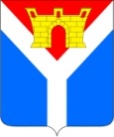 АДМИНИСТРАЦИЯ УСТЬ-ЛАБИНСКОГО ГОРОДСКОГО ПОСЕЛЕНИЯУСТЬ-ЛАБИНСКОГО РАЙОНАП О С Т А Н О В Л Е Н И Еот 28.12.2022                                                                                                             № 964 г. Усть-ЛабинскО внесении изменения в постановление администрации Усть-Лабинского городского поселения Усть-Лабинского района от 10 декабря 2020 г.№ 924 «О создании конкурсной комиссии по проведению открытого конкурса по отбору управляющей организации для управления многоквартирным домом на территории Усть-Лабинского городского поселенияУсть-Лабинского района»В соответствии с постановлением Правительства Российской Федерации от 6 февраля 2006 года № 75 «О порядке проведения органом местного самоуправления открытого конкурса по отбору управляющей организации 
для управления многоквартирным домом» п о с т а н о в л я ю: 1. Внести в постановление администрации Усть-Лабинского городского поселения Усть-Лабинского района от 10 декабря 2020 г. № 924 «О создании конкурсной комиссии по проведению открытого конкурса по отбору управляющей организации для управления многоквартирным домом 
на территории Усть-Лабинского городского поселения Усть-Лабинского района», изменение, изложив приложение 1 в новой редакции согласно приложению к настоящему постановлению.2. Признать утратившим силу постановление администрации 
Усть-Лабинского городского поселения Усть-Лабинского района 
от 05 апреля 2022г. № 197 «О внесении изменения в постановление администрации Усть-Лабинского городского поселения Усть-Лабинского района от 10 декабря 2020 г. № 924 «О создании конкурсной комиссии 
по проведению открытого конкурса по отбору управляющей организации 
для управления многоквартирным домом на территории Усть-Лабинского городского поселения Усть-Лабинского района».3. Отделу по общим и организационным вопросам администрации 
Усть-Лабинского городского поселения Усть-Лабинского района 
(Владимирова М.А.) обнародовать настоящее постановление путем размещения 
его на официальном сайте администрации Усть-Лабинского городского поселения Усть-Лабинского района в информационно-телекоммуникационной сети «Интернет» и на информационных стендах МБУК «Центральная районная библиотека МО Усть-Лабинский район».4. Контроль за выполнением настоящего постановления возложить 
на заместителя главы Усть-Лабинского городского поселения Усть-Лабинского района Абрамова А.М.5. Настоящее постановление вступает в силу после его официального обнародования.Глава Усть-Лабинского городского поселенияУсть-Лабинского района         					     С.А. ГайнюченкоПРИЛОЖЕНИЕ к постановлению администрации Усть-Лабинского городского поселения Усть-Лабинского районаот 28.12.2022 № 964СОСТАВ конкурсной комиссии по проведению открытого конкурсапо отбору управляющей организации для управления многоквартирным домом, на территории Усть-Лабинского городского поселения Усть-Лабинского районаНачальник отдела по вопросамжилищно – коммунального хозяйства и благоустройства администрации Усть-Лабинского городского поселения Усть-Лабинского района                                                                     С.А. ЛеонидовАбрамовАнатолий Максимович- заместитель главы Усть-Лабинского городского поселения Усть-Лабинского района, председатель комиссии;ЛеонидовСергей Анатольевич- начальник отдела по вопросам жилищно – коммунального хозяйства и благоустройства администрации Усть-Лабинского городского поселения Усть-Лабинского района, заместитель председателя комиссии;Бугай Ольга Владимировна- главный специалист отдела по вопросам жилищно  коммунального хозяйства и благоустройства администрации Усть-Лабинского городского поселения Усть-Лабинского района, секретарь комиссии.Члены комиссии:Выскубов Сергей Владимирович- депутат Совета Усть-Лабинского городского поселения Усть-Лабинского района (по согласованию);Горностаев Денис Леонидович- начальник юридического отдела администрации Усть-Лабинского городского поселения Усть-Лабинского района;Рассолова Анна Александровна- ведущий специалист сектора по вопросам работы городского хозяйства муниципального казенного учреждения Усть-Лабинского городского поселения  «Административно - техническое управление»;Никонова Светлана Анатольевна- начальник финансового отдела администрации Усть-Лабинского городского поселения Усть-Лабинского района;Пономарев Сергей Николаевич- депутат Совета Усть-Лабинского городского поселения Усть-Лабинского района (по согласованию).